   Biology 1							 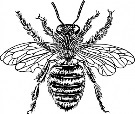       	   Course Contract						I have read the course syllabus for Biology 1 and understand all rules and policies that pertain to this course.Parent Name: 	__________________________	Signature: 		__________________________Date: 			______________________Student Name: 	__________________________	Signature: 		__________________________Date: 			______________________Hour:			_____Parents and students please initial below:StudentInitialParentInitialI know the PowerSchool username and password that allow me to access theabove student’s grades. I can access PowerSchool and view grades. Ifunable to access PowerSchool due to internet connectivity issues, Iunderstand that students may request a printed grade report at any time.I can access and navigate the website for Biology class. I understandthat instructor contact information, a daily agenda, due dates, allassignments, class lecture notes, supplemental material and class policyinformation can be found on this site.